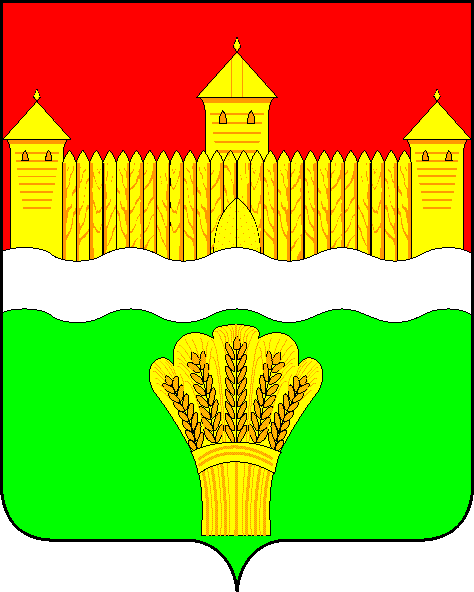  КЕМЕРОВСКАЯ ОБЛАСТЬ - КУЗБАСССОВЕТ НАРОДНЫХ ДЕПУТАТОВКЕМЕРОВСКОГО МУНИЦИПАЛЬНОГО ОКРУГАПЕРВОГО СОЗЫВАСЕССИЯ № 36Решениеот «24» февраля 2022 г. № 558г. Кемерово  О внесении изменений в решение Совета народных депутатов Кемеровского муниципального округа от 16.04.2020 № 116 «Об утверждении Примерного положения об оплате труда работников муниципальных учреждений социального обслуживания населенияКемеровского муниципального округа»Руководствуясь постановлением Коллегии Администрации Кемеровской области-Кузбасса от 14.02.2022 №77 «Об увеличении окладов (должностных окладов), ставок заработной платы и внесении изменений в постановление Коллегии Администрации Кемеровской области от 24.03.2011 № 119 «Об оплате труда работников государственных учреждений социального обслуживания населения Кемеровской области – Кузбасса и работников государственного казенного учреждения «Центр социальных выплат и информатизации Министерства социальной защиты населения Кузбасса», решением Совета народных депутатов Кемеровского муниципального округа от 30.12.2019 № 47 «О системах оплаты труда работников муниципальных учреждений Кемеровского муниципального округа», Уставом Кемеровского муниципального округа, Совет народных депутатов Кемеровского муниципального округа,РЕШИЛ:1. Внести в решение Совета народных депутатов Кемеровского муниципального округа от 16.04.2020 № 116 «Об утверждении Примерного положения об оплате труда работников муниципальных учреждений социального обслуживания населения Кемеровского муниципального округа» изложив приложение 1 к Примерному положению об оплате труда работников муниципальных учреждений социального обслуживания населения Кемеровского муниципального округа в редакции согласно приложению к настоящему решению.   2. Опубликовать настоящее решение в газете «Заря», официальном сетевом издании «Электронный бюллетень администрации Кемеровского муниципального округа» и официальном сайте Совета народных депутатов Кемеровского муниципального округа в сети «Интернет».3. Контроль за исполнением настоящего решения возложить на Бушмину З.П. – председателя комитета по социальным вопросам.4. Настоящее решение вступает в силу после его официального опубликования и распространяет свое действие на правоотношения, возникшие с 01.12.2021.Председатель Совета народных депутатов Кемеровского муниципального округа                                      В.В. ХарлановичГлава округа                                                                                  М.В. КоляденкоПРИЛОЖЕНИЕ  к решению Совета народных депутатов Кемеровского муниципального округаот «24» февраля 2022 г. № 558Приложение 1                                                           к Примерному положению об оплате трудаработников муниципальных учрежденийсоциального обслуживания населения Кемеровского муниципального округаРазмеры должностных окладов с учетом повышающих коэффициентов по занимаемым должностям медицинских и фармацевтических работников Размеры должностных окладов с учетом повышающих коэффициентов по занимаемым должностям работников образования  Размеры должностных окладов с учетом повышающих коэффициентов по занимаемым должностям работников культуры, искусства и кинематографии Размеры должностных окладов с учетом повышающих коэффициентов по занимаемым должностям работников, занятых в сфере предоставления социальных услуг Размеры должностных окладов с учетом повышающих коэффициентов по занимаемым общеотраслевым должностям руководителей, специалистов и служащих Размеры должностных окладов руководителей структурных подразделений учреждения, должности которых не предусмотрены ПКГРазмеры должностных окладов с учетом повышающих коэффициентов по общеотраслевым профессиям рабочих, не указанным в едином тарифно-квалификационном справочнике работ и профессий рабочих <*> Водителям 1 класса 4 квалификационного уровня ПКГ «Общеотраслевые профессии рабочих второго уровня» выплата за классность учтена в размере ставки заработной платы.Размеры должностных окладов с учетом повышающих коэффициентов по общеотраслевым профессиям рабочих, указанным в едином тарифно-квалификационном справочнике работ и профессий рабочих Примечание. Показатели для отнесения учреждений социального обслуживания населения к группам по оплате труда руководителей определяются в соответствии с приложением № 7 к Примерному положению об оплате труда работников муниципальных учреждений социального обслуживания населения Кемеровского муниципального округа.».№п/пНаименование должностейОклад,     
ставка по  
профес-сиональ- 
ной    
квали-фика- 
ционной    
группе,    
руб.Повыша-ющий 
коэф-фициентОклад      
(долж-ностной  
оклад), ставка, 
руб.12345Профессиональная квалификационная группа «Медицинский и фармацевтический персонал первого уровня»Профессиональная квалификационная группа «Медицинский и фармацевтический персонал первого уровня»40621 квалификационный уровень1 квалификационный уровень1Санитарка, санитарка (мойщица)начальное общее образование и индивидуальное обучение не менее 3 месяцев без предъявления требований к стажу работы14062начальное общее образование, индивидуальное обучение не менее 3 месяцев и стаж работы по профилю не менее 2 лет1,02441582Младшая медицинская сестра по уходу за больнымисреднее (полное) общее образование и дополнительная подготовка на курсах младших медицинских сестер по уходу за больными без предъявления требований к стажу работы1,0244158среднее (полное) общее образование, дополнительная подготовка на курсах младших медицинских сестер по уходу за больными и стаж работы по профилю не менее 2 лет1,07843793Сестра-хозяйкасреднее (полное) общее образование и дополнительная подготовка по специальной программе без предъявления требований к стажу работы1,0244158среднее (полное) общее образование, дополнительная подготовка по специальной программе и стаж работы по профилю не менее 2 лет1,0784379Профессиональная квалификационная группа «Средний медицинский и фармацевтический персонал»Профессиональная квалификационная группа «Средний медицинский и фармацевтический персонал»43791 квалификационный уровень1 квалификационный уровень1Медицинский регистратор, медицинский дезинфекторсреднее (полное) общее образование и индивидуальное обучение не менее 3 месяцев без предъявления требований к стажу работы14379среднее медицинское образование без предъявления требований к стажу работы или среднее (полное) общее образование и стаж работы по профилю не менее 2 лет1,10448342Инструктор по трудовой терапиисреднее медицинское образование без предъявления требований к стажу работы или среднее профессиональное образование по профилю выполняемой работы без предъявления требований к стажу работы1,1044834среднее медицинское образование и стаж работы по профилю не менее 2 лет или среднее профессиональное образование по профилю выполняемой работы не менее 2 лет1,18852023Инструктор по лечебной физкультуре, медицинская сестра стерилизационнойне имеющие квалификационной категории1,2455451II квалификационная категория1,3035705I квалификационная категория1,365955высшая квалификационная категория1,41862094Медицинский статистикне имеющий квалификационной категории1,1885202II квалификационная категория1,2455451I квалификационная категория1,3035705высшая квалификационная категория1,3659552 квалификационный уровень2 квалификационный уровеньЛаборант, медицинская сестра диетическаяне имеющие квалификационной категории1,2455451II квалификационная категория1,3035705I квалификационная категория1,365955высшая квалификационная категория1,41862093 квалификационный уровень3 квалификационный уровеньМедицинская сестра, медицинская сестра по физиотерапии, медицинская сестра по массажуне имеющие квалификационной категории1,2455451II квалификационная категория1,3035705I квалификационная категория1,365955высшая квалификационная категория1,41862092Фармацевтне имеющий квалификационной категории1,2455451II квалификационная категория1,3035705I квалификационная категория1,365955высшая квалификационная категория1,41862093Медицинская сестра палатная (постовая)не имеющая квалификационной категории1,3035705II квалификационная категория1,365955I квалификационная категория1,4186209высшая квалификационная категория1,51466294 квалификационный уровень4 квалификационный уровень1Медицинская сестра процедурной медицинская сестра перевязочной, фельдшерне имеющие квалификационной категории1,3035705II квалификационная категория1,365955I квалификационная категория1,4186209высшая квалификационная категория1,51466292Зубной врачне имеющий квалификационной категории1,365955II квалификационная категория1,4186209I квалификационная категория1,5146629высшая квалификационная категория1,62971335 квалификационный уровень5 квалификационный уровеньСтаршая медицинская сестра не имеющая квалификационной категории1,365955II квалификационная категория1,4186209I квалификационная категория1,5146629высшая квалификационная категория1,6297133Профессиональная квалификационная группа «Врачи и провизоры»Профессиональная квалификационная группа «Врачи и провизоры»66292 квалификационный уровень2 квалификационный уровень1Врачи-терапевты, врачи-педиатры, врачи-специалистыне имеющие квалификационной категории16629II квалификационная категория1,0767133I квалификационная категория1,2538306высшая квалификационная категория1,40593152Провизор-технолог, провизор-аналитикне имеющие квалификационной категории16629II квалификационная категория1,0767133I квалификационная категория1,2538306высшая квалификационная категория1,4059315Профессиональная квалификационная группа «Руководители структурных подразделений учреждений с высшим медицинским и фармацевтическим образованием (врач-специалист, провизор)»Профессиональная квалификационная группа «Руководители структурных подразделений учреждений с высшим медицинским и фармацевтическим образованием (врач-специалист, провизор)»71331 квалификационный уровень1 квалификационный уровеньЗаведующий отделениемврач-специалист, не имеющий квалификационной категории, при наличии в отделении до 6 врачебных должностей17133врач-специалист II квалификационной категории при наличии в отделении до 6 врачебных должностей1,1648306врач-специалист I квалификационной категории при наличии в отделении до 6 врачебных должностей1,3069315врач-специалист высшей квалификационной категории при наличии в отделении до 6 врачебных должностей1,4310200врач-специалист, не имеющий квалификационной категории, при наличии в отделении 7 и более врачебных должностей1,1648306врач-специалист II квалификационной категории при наличии в отделении 7 и более врачебных должностей1,3069315врач-специалист I квалификационной категории при наличии в отделении 7 и более врачебных должностей1,4310200врач-специалист высшей квалификационной категории при наличии в отделении 7 и более врачебных должностей1,58611312№п/п№п/пНаименование должностейОклад,     
ставка по  
профес-сиональ- 
ной    
квали-фика- 
ционной    
группе,    
руб.Повыша-ющий 
коэф-фициентОклад      
(долж-ностной  
оклад), ставка, 
руб.112345Профессиональная квалификационная группа должностей работников учебно-вспомогательного персонала первого уровняПрофессиональная квалификационная группа должностей работников учебно-вспомогательного персонала первого уровняПрофессиональная квалификационная группа должностей работников учебно-вспомогательного персонала первого уровня4158Помощник воспитателяхарактеристика работ: подготовка и организация занятий, создание обстановки эмоционального комфорта; осуществление воспитательных функций в процессе проведения с детьми занятий, оздоровительных мероприятий, приобщение детей к труду, привитие им санитарно-гигиенических навыков; участие в создании безопасной развивающей среды, соответствующей психологическим, гигиеническим и педагогическим требованиям; обеспечение санитарного состояния помещений, оборудования, инвентаря; охрана и укрепление 1,2515202здоровья детей, присмотр и уход за ними: сопровождение на прогулки, одевание, раздевание, умывание, закаливание, купание, кормление, укладывание детей в постель; просушивание одеждыПрофессиональная квалификационная группа должностей работников учебно-вспомогательного персонала второго уровняПрофессиональная квалификационная группа должностей работников учебно-вспомогательного персонала второго уровняПрофессиональная квалификационная группа должностей работников учебно-вспомогательного персонала второго уровня437911Младший воспитательсреднее (полное) общее образование и курсовая подготовка без предъявления требований к стажу работы14379среднее (полное) общее образование, курсовая подготовка и стаж работы в должности младшего воспитателя не менее 4 лет1,1044834среднее профессиональное образование без предъявления требований к стажу работы1,188520222Дежурный по режимусреднее профессиональное образование и подготовка по установленной программе без предъявления требований к стажу работы1,3035705высшее профессиональное образование, подготовка по установленной программе и стаж педагогической работы не менее 1 года или среднее профессиональное образование, подготовка по установленной программе и стаж работы не менее 3 лет1,365955Профессиональная квалификационная группа должностей педагогических работниковПрофессиональная квалификационная группа должностей педагогических работниковПрофессиональная квалификационная группа должностей педагогических работников54511 квалификационный уровень1 квалификационный уровень1 квалификационный уровень11Инструктор по трудусреднее профессиональное образование без предъявления требований к стажу работы или среднее (полное) общее образование, специальная подготовка и стаж работы по профилю не менее 3 лет15451высшее профессиональное образование без предъявления требований к стажу работы или среднее профессиональное образование и стаж педагогической работы от 2 до 5 лет1,0465705высшее профессиональное образование и стаж педагогической работы от 2 до 5 лет или среднее профессиональное образование и стаж педагогический работы от5 до 10 лет1,0925955высшее профессиональное образование и стаж педагогической работы от 5 до 10 лет или среднее профессиональное образование и стаж педагогической работы свыше 10 лет1,1396209высшее профессиональное образование и стаж педагогической работы свыше 10 лет или II квалификационная категория1,2166629I квалификационная категория1,3087133высшая квалификационная категория1,524830622Инструктор по физической культуре, инструктор по адаптивной физической культуресреднее профессиональное образование без предъявления требований к стажу работы15451высшее профессиональное образование без предъявления требований к стажу работы или среднее профессиональное образование и стаж педагогической работы от 2 до 5 лет1,0465705высшее профессиональное образование и стаж педагогической работы от 2 до 5 лет или среднее профессиональное образование и стаж педагогической работы от5 до 10 лет1,0925955высшее профессиональное образование и стаж педагогической работы от 5 до 10 лет или среднее профессиональное образование и стаж педагогической работы свыше 10 лет1,1396209высшее профессиональное образование и стаж педагогической работы свыше 10 лет или II квалификационная категория1,2166629I квалификационная категория1,3087133высшая квалификационная категория1,524830633Музыкальный руководительсреднее профессиональное образование без предъявления требований к стажу работы15451высшее профессиональное образование без предъявления требований к стажу работы или среднее профессиональное образование и стаж педагогической работы от 2 до 5 лет1,0465705высшее профессиональное образование и стаж педагогической работы от 2 до 5 лет или среднее профессиональное образование и стаж педагогической работы от  5 до 10 лет1,0925955высшее профессиональное образование и стаж педагогической работы от 5 до 10 лет или среднее профессиональное образование и стаж педагогической работы свыше 10 лет1,1396209высшее профессиональное образование и стаж педагогической работы свыше 10 лет или II квалификационная категория1,2166629I квалификационная категория1,3087133высшая квалификационная категория1,52483062 квалификационный уровень2 квалификационный уровень2 квалификационный уровень1Педагог дополнительного образованияПедагог дополнительного образованиясреднее профессиональное образование без предъявления требований к стажу работысреднее профессиональное образование без предъявления требований к стажу работы15451высшее профессиональное образование без предъявления требований к стажу работы или среднее профессиональное образование и стаж педагогической работы от 2 до 5 летвысшее профессиональное образование без предъявления требований к стажу работы или среднее профессиональное образование и стаж педагогической работы от 2 до 5 лет1,0465705высшее профессиональное образование и стаж педагогической работы от 2 до 5 лет или среднее профессиональное образование и стаж педагогической работы от 5 до 10 летвысшее профессиональное образование и стаж педагогической работы от 2 до 5 лет или среднее профессиональное образование и стаж педагогической работы от 5 до 10 лет1,0925955высшее профессиональное образование и стаж педагогической работы от 5 до 10 лет или среднее профессиональное образование и стаж педагогической работы свыше 10 летвысшее профессиональное образование и стаж педагогической работы от 5 до 10 лет или среднее профессиональное образование и стаж педагогической работы свыше 10 лет1,1396209высшее профессиональное образование и стаж педагогической работы свыше 10 летвысшее профессиональное образование и стаж педагогической работы свыше 10 лет1,2166629II квалификационная категорияII квалификационная категория1,3087133I квалификационная категорияI квалификационная категория1,5248306высшая квалификационная категориявысшая квалификационная категория1,70993152Педагог-организаторПедагог-организаторсреднее профессиональное образование без предъявления требований к стажу работысреднее профессиональное образование без предъявления требований к стажу работы15451высшее профессиональное образование без предъявления требований к стажу работы или среднее профессиональное образование и стаж педагогической работы от 2 до 5 летвысшее профессиональное образование без предъявления требований к стажу работы или среднее профессиональное образование и стаж педагогической работы от 2 до 5 лет1,0465705высшее профессиональное образование и стаж педагогической работы от 2 до 5 лет или среднее профессиональное образование и стаж педагогической работы от 5 до 10 летвысшее профессиональное образование и стаж педагогической работы от 2 до 5 лет или среднее профессиональное образование и стаж педагогической работы от 5 до 10 лет1,0925955высшее профессиональное образование и стаж педагогической работы от 5 до 10 лет или среднее профессиональное образование и стаж педагогической работы свыше 10 летвысшее профессиональное образование и стаж педагогической работы от 5 до 10 лет или среднее профессиональное образование и стаж педагогической работы свыше 10 лет1,1396209высшее профессиональное образование и стаж педагогической работы свыше 10 летвысшее профессиональное образование и стаж педагогической работы свыше 10 лет1,2166629II квалификационная категорияII квалификационная категория1,3087133I квалификационная категорияI квалификационная категория1,5248306высшая квалификационная категориявысшая квалификационная категория1,70993153Социальный педагогСоциальный педагогсреднее профессиональное образование без предъявления требований к стажу работысреднее профессиональное образование без предъявления требований к стажу работы15451высшее профессиональное образование без предъявления требований к стажу работы или среднее профессиональное образование и стаж педагогической работы от 2 до 5 летвысшее профессиональное образование без предъявления требований к стажу работы или среднее профессиональное образование и стаж педагогической работы от 2 до 5 лет1,0465705высшее профессиональное образование и стаж педагогический работы от 2 до 5 лет или среднее профессиональное образование и стаж педагогической работы от 5 до 10 летвысшее профессиональное образование и стаж педагогический работы от 2 до 5 лет или среднее профессиональное образование и стаж педагогической работы от 5 до 10 лет1,0925955высшее профессиональное образование и стаж педагогической работы от 5 до 10 лет или среднее профессиональное образование и стаж педагогической работы свыше 10 летвысшее профессиональное образование и стаж педагогической работы от 5 до 10 лет или среднее профессиональное образование и стаж педагогической работы свыше 10 лет1,1396209высшее профессиональное образование и стаж педагогической работы от 10 до 20 летвысшее профессиональное образование и стаж педагогической работы от 10 до 20 лет1,2166629II квалификационная категория или высшее профессиональное образование и стаж педагогической работы свыше 20 летII квалификационная категория или высшее профессиональное образование и стаж педагогической работы свыше 20 лет1,3087133I квалификационная категорияI квалификационная категория1,5248306высшая квалификационная категориявысшая квалификационная категория1,70993154КонцертмейстерКонцертмейстерсреднее музыкальное образование без предъявления требований к стажу работысреднее музыкальное образование без предъявления требований к стажу работы15451высшее музыкальное образование без предъявления требований к стажу работы или среднее  музыкальное образование и стаж педагогической работы от 2 до 5 летвысшее музыкальное образование без предъявления требований к стажу работы или среднее  музыкальное образование и стаж педагогической работы от 2 до 5 лет1,0465705высшее музыкальное образование и стаж педагогической работы от 2 до 5 лет или среднее музыкальное образование и стаж педагогической работы от 5 до 10 летвысшее музыкальное образование и стаж педагогической работы от 2 до 5 лет или среднее музыкальное образование и стаж педагогической работы от 5 до 10 лет1,0925955высшее музыкальное образование и стаж педагогической работы от 5 до 10 лет или среднее музыкальное образование и стаж педагогической работы свыше 10 летвысшее музыкальное образование и стаж педагогической работы от 5 до 10 лет или среднее музыкальное образование и стаж педагогической работы свыше 10 лет1,1396209высшее музыкальное образование и стаж педагогической работы от 10 до 20 летвысшее музыкальное образование и стаж педагогической работы от 10 до 20 лет1,2166629высшее музыкальное образование и стаж педагогической работы свыше 20 лет или II квалификационная категориявысшее музыкальное образование и стаж педагогической работы свыше 20 лет или II квалификационная категория1,3087133I квалификационная категорияI квалификационная категория1,5248306высшая квалификационная категориявысшая квалификационная категория1,70993155Тренер-преподавательТренер-преподавательсреднее профессиональное образование без предъявления требований к стажу работысреднее профессиональное образование без предъявления требований к стажу работы15451высшее профессиональное образование без предъявления требований к стажу работы или среднее профессиональное образование и стаж педагогической работы от 2 до 5 летвысшее профессиональное образование без предъявления требований к стажу работы или среднее профессиональное образование и стаж педагогической работы от 2 до 5 лет1,0465705высшее профессиональное образование и стаж педагогической работы от 2 до 5 лет или среднее профессиональное образование и стаж педагогической работы от 5 до 10 летвысшее профессиональное образование и стаж педагогической работы от 2 до 5 лет или среднее профессиональное образование и стаж педагогической работы от 5 до 10 лет1,0925955высшее профессиональное образование и стаж педагогической работы от 5 до 10 летвысшее профессиональное образование и стаж педагогической работы от 5 до 10 лет1,1396209II квалификационная категорияII квалификационная категория1,2166629I квалификационная категорияI квалификационная категория1,3087133высшая квалификационная категориявысшая квалификационная категория1,52483066Инструктор-методистИнструктор-методиствысшее профессиональное образование и стаж педагогической работы от 2 до 5 летвысшее профессиональное образование и стаж педагогической работы от 2 до 5 лет1,0465705высшее профессиональное образование и стаж педагогической работы от 5 до 8 летвысшее профессиональное образование и стаж педагогической работы от 5 до 8 лет1,0925955высшее профессиональное образование и стаж педагогической работы от 8 до 12 лет или высшее профессиональное образование и стаж работы в должности инструктора-методиста не менее 1 года (для старших инструкторов-методистов)высшее профессиональное образование и стаж педагогической работы от 8 до 12 лет или высшее профессиональное образование и стаж работы в должности инструктора-методиста не менее 1 года (для старших инструкторов-методистов)1,1396209высшее профессиональное образование и стаж педагогической работы свыше 12 лет или высшее профессиональное образование и стаж работы в должности старшего инструктора-методиста не менее 3 лет (для старших инструкторов-методистов)высшее профессиональное образование и стаж педагогической работы свыше 12 лет или высшее профессиональное образование и стаж работы в должности старшего инструктора-методиста не менее 3 лет (для старших инструкторов-методистов)1,2166629II квалификационная категорияII квалификационная категория1,3087133I квалификационная категорияI квалификационная категория1,5248306высшая квалификационная категориявысшая квалификационная категория1,70993153 квалификационный уровень3 квалификационный уровень3 квалификационный уровень11Воспитательсреднее профессиональное образование без предъявления требований к стажу работы15451высшее профессиональное образование без предъявления требований к стажу работы или среднее профессиональное образование и стаж педагогической работы от 2 до 5 лет1,0465705высшее профессиональное образование и стаж педагогической работы от 2 до 5 лет или среднее профессиональное образование и стаж педагогической работы от 5 до 10 лет либо высшее профессиональное образование и стаж педагогической работы не менее 1 года (для старшего воспитателя)1,0925955высшее профессиональное образование и стаж педагогической работы от 5 до 10 лет или среднее профессиональное образование и стаж педагогической работы свыше 10 лет либо высшее профессиональное образование и стаж педагогической работы от 2 до 5 лет (для старшего воспитателя)1,1396209высшее профессиональное образование и стаж педагогической работы от 10 до 20 лет или высшее профессиональное образование и стаж педагогической работы от 5 до 10 лет (для старшего воспитателя)1,2166629высшее профессиональное образование и стаж педагогической работы свыше 20 лет или II квалификационная категория, либо высшее профессиональное образование и стаж педагогической работы свыше 10 лет (для старшего воспитателя)1,3087133I квалификационная категория1,5248306высшая квалификационная категория1,709931522Воспитатель семейной воспитательной группы1,709931533Педагог-психологсреднее психологическое или среднее педагогическое образование с дополнительной специальностью «Психология» без предъявления требований к стажу работы15451высшее психологическое или высшее педагогическое образование с дополнительной специальностью «Психология» без предъявления требований к стажу работы или среднее психологическое либо среднее педагогическое образование с дополнительной специальностью «Психология» и стаж педагогической работы (работы по специальности) от 2 до 4 лет1,0465705высшее психологическое или высшее педагогическое образование с дополнительной специальностью «Психология» и стаж педагогической работы 1,0925955(работы по специальности) от 2 до4 лет или среднее психологическое либо среднее педагогическое образование с дополнительной специальностью «Психология» и стаж педагогической работы (работы по специальности) от 4 до 6 летвысшее психологическое или высшее педагогическое образование с дополнительной специальностью «Психология» и стаж педагогической работы (работы по специальности) от 4 до 6 лет или среднее психологическое либо среднее педагогическое образование с дополнительной специальностью «Психология» и стаж педагогической работы (работы по специальности) свыше6 лет1,1396209высшее психологическое или высшее педагогическое образование с дополнительной специальностью «Психология» и стаж педагогической работы (работы по специальности) от 6 до 10 лет1,2166629высшее психологическое или высшее педагогическое образование с дополнительной специальностью «Психология» и стаж педагогической работы (работы по специальности) свыше 10 лет или II квалификационная категория1,3087133I квалификационная категория1,5248306высшая квалификационная категория1,709931544Мастер производственного обучениясреднее профессиональное образование без предъявления требований к стажу работы1,0465705высшее профессиональное образование без предъявления требований к стажу работы или среднее профессиональное образование и стаж педагогической работы от 2 до 5 лет1,0925955высшее профессиональное образование и стаж педагогической работы от 2 до 5 лет или среднее профессиональное образование и стаж педагогической работы свыше 5 лет1,1396209высшее профессиональное образование и стаж педагогической работы от 5 до 10 лет1,2166629высшее профессиональное образование и стаж педагогической работы свыше 10 лет или II квалификационная категория1,3087133I квалификационная категория1,5248306высшая квалификационная категория1,709931555Методиствысшее профессиональное образование и стаж педагогической работы от 2 до 5 лет1,0465705высшее профессиональное образование и стаж педагогической работы от 5 до 8 лет1,0925955высшее профессиональное образование и стаж педагогической работы от 8 до 12 лет или высшее профессиональное образование и стаж работы в должности инструктора-методиста не менее 1 года (для старших методистов)1,1396209высшее профессиональное образование и стаж педагогической работы свыше 12 лет или высшее профессиональное образование и стаж работы в должности старшего методиста не менее 3 лет (для старших методистов)1,2166629II квалификационная категория1,3087133I квалификационная категория1,5248306высшая квалификационная категория1,70993154 квалификационный уровень4 квалификационный уровень4 квалификационный уровень11Учительсреднее профессиональное образование без предъявления требований к стажу работы15541высшее профессиональное образование без предъявления требований к стажу педагогической работы или среднее профессиональное образование и стаж педагогической работы от 2 до 5 лет1,0465705высшее профессиональное образование и стаж педагогической работы от 2 до 5 лет или среднее профессиональное образование и стаж педагогической работы от 5 до 10 лет1,0925955высшее профессиональное образование и стаж педагогической работы от 5 до 10 лет или среднее профессиональное образование и стаж педагогической работы свыше 10 лет1,1396209высшее профессиональное образование и стаж педагогической работы от 10 до 20 лет или высшее дефектологическое образование и стаж работы по профилю свыше 5 лет (для учителя специального (коррекционного) образовательного учреждения)1,2166629высшее профессиональное образование и стаж педагогической работы свыше 20 лет, или высшее дефектологическое образование и стаж работы по профилю свыше 10 лет (для учителя специального коррекционного) образовательного учреждения),  либо II квалификационная категория1,3087133I квалификационная категория1,5248306высшая квалификационная категория1,709931522Учитель-дефектолог, учитель-логопед, логопедвысшее дефектологическое образование без предъявления требований к стажу работы1,0465705высшее дефектологическое образование и стаж педагогической работы от 2 до 5 лет1,0925955высшее дефектологическое образование и стаж педагогической работы от 5 до 10 лет1,1396209высшее дефектологическое образование и стаж педагогической работы от 10 до 20 лет1,2166629высшее дефектологическое образование и стаж педагогической работы свыше 20 лет или II квалификационная категория1,3087133I квалификационная категория1,5248306высшая квалификационная категория1,7099315Профессиональная квалификационная группа должностей руководителей структурных подразделенийПрофессиональная квалификационная группа должностей руководителей структурных подразделенийПрофессиональная квалификационная группа должностей руководителей структурных подразделений59551 квалификационный уровень1 квалификационный уровень1 квалификационный уровеньЗаведующий (начальник) структурным подразделением (отделением)высшее профессиональное образование и стаж работы не менее 5 лет на педагогических или руководящих должностях в учреждениях, организациях, на предприятиях, соответствующих профилю работы15955руководитель структурного подразделения в учреждении, отнесенном к IV группе по оплате труда руководителей, имеющий I квалификационную категорию1,0426209руководитель структурного подразделения в учреждении, отнесенном к IV группе по оплате труда руководителей, имеющий высшую квалификационную категорию, либо в учреждении, отнесенном к III группе по оплате труда руководителей, имеющий I квалификационную категорию1,1136629руководитель структурного подразделения в учреждении, отнесенном к III группе по оплате труда руководителей, имеющий высшую квалификационную категорию, либо в учреждении, отнесенном ко II группе по оплате труда руководителей, имеющий I квалификационную категорию1,1987133руководитель структурного подразделения в учреждении, отнесенном ко II группе по оплате труда руководителей, имеющий высшую квалификационную категорию, либо в учреждении, отнесенном к I группе по оплате труда руководителей, имеющийI квалификационную категорию1,3958306руководитель структурного подразделения в учреждении, отнесенном к I группе по оплате труда руководителей, имеющий высшую квалификационную категорию1,5649315№п/пНаименование должностейОклад,     
ставка по  
профес-сиональ- 
ной    
квали-фика- 
ционной    
группе,    
руб.Повыша-ющий 
коэф-фициентОклад      
(долж-ностной  
оклад), ставка, 
руб.12345Профессиональная квалификационная группа «Должности работников культуры, искусства и кинематографии среднего звена»Профессиональная квалификационная группа «Должности работников культуры, искусства и кинематографии среднего звена»41681Руководитель кружка, любительского объединения, клуба по интересамсреднее профессиональное образование без предъявления требований к стажу работы1,1884952высшее профессиональное образование без предъявления требований к стажу работы или среднее профессиональное образование и стаж работы в культурно-просветительных учреждениях и организациях не менее 3 лет1,2455190высшее профессиональное образование и стаж работы по профилю не менее 3 лет1,30354312Аккомпаниаторсреднее профессиональное образование без предъявления требований к стажу работы (аккомпаниатор II категории)1,1884952высшее профессиональное образование без предъявления требований к стажу работы или среднее профессиональное образование и стаж работы по профилю деятельности не менее 3 лет (аккомпаниатор I категории)1,24551903Культорганизаторсреднее профессиональное образование без предъявления требований к стажу работы 14168высшее профессиональное образование без предъявления требований к стажу работы или среднее профессиональное образование и стаж работы по профилю деятельности не менее 3 лет (культорганизатор II категории)1,1884952высшее профессиональное образование и стаж работы по профилю деятельности не менее 1 года или среднее профессиональное образование и стаж работы по профилю деятельности не менее 5 лет (культорганизатор I категории)1,2455190Профессиональная квалификационная группа «Должности работников культуры, искусства и кинематографии ведущего звена»Профессиональная квалификационная группа «Должности работников культуры, искусства и кинематографии ведущего звена»51902 квалификационный уровень2 квалификационный уровеньБиблиотекарьсреднее профессиональное образование без предъявления требований к стажу работы или среднее (полное) общее образование и курсовая подготовка15190высшее профессиональное образование без предъявления требований к стажу работы или среднее профессиональное образование и стаж работы в должности библиотекаря не менее 3 лет (библиотекарь II категории)1,0465431высшее профессиональное образование и стаж работы в должности библиотекаряII категории не менее 3 лет (библиотекарь I категории)1,0925670высшее профессиональное образование и стаж работы в должности библиотекаря I категории не менее 3 лет (ведущий библиотекарь)1,2166313№п/пНаименование должностейОклад,     
ставка по  
профес-сиональ- 
ной    
квали-фика- 
ционной    
группе,    
руб.Оклад,     
ставка по  
профес-сиональ- 
ной    
квали-фика- 
ционной    
группе,    
руб.Повыша-ющий 
коэф-фициентПовыша-ющий 
коэф-фициентОклад      
(долж-ностной  
оклад), ставка, 
руб.Оклад      
(долж-ностной  
оклад), ставка, 
руб.12334455Профессиональная квалификационная группа «Должности специалистов второго уровня, осуществляющих предоставление социальных услуг»Профессиональная квалификационная группа «Должности специалистов второго уровня, осуществляющих предоставление социальных услуг»416841681Техник по техническим средствам реабилитации инвалидовбез предъявления требований к стажу работы по специальности1141684168стаж работы по специальности не менее 2 лет1,1041,10446024602стаж работы по специальности не менее 4 лет1,1881,18849524952стаж работы по специальности не менее 6 лет1,2451,245519051902Сиделкасреднее профессиональное образование по программе подготовки рабочих, служащих или профессиональное обучение по программе подготовки по должностям служащих без предъявления требований к стажу работы 1,1041,10446024602среднее профессиональное образование по программе подготовки рабочих, служащих или профессиональное обучение по программе подготовки по должностям служащих и стаж работы по профилю не менее 3 лет 1,1881,188495249523Социальный работникначальное профессиональное образование без предъявления требований к стажу работы или среднее полное (общее) образование и стаж работы по профилю не менее 3 лет1,1591,15948344834среднее профессиональное образование без предъявления требований к стажу работы или начальное профессиональное образование и стаж работы по профилю не менее 3 лет1,2481,24852025202высшее профессиональное образование без предъявления требований к стажу работы или среднее профессиональное образование и стаж работы по профилю не менее 3 лет1,3071,30754515451высшее профессиональное образование и стаж работы по профилю не менее 5 лет1,3681,368570557054Ассистент по оказанию технической помощисреднее общее образование и краткосрочное обучение или инструктаж на рабочем месте или профессиональное обучение – программы профессиональной подготовки по профессии рабочих, служащих «Ассистент по оказанию технической помощи инвалидам и лицам с ограниченными возможностями здоровья» без предъявления к стажу работы1,1041,10446024602среднее общее образование и краткосрочное обучение или инструктаж на рабочем месте или профессиональное обучение – программы профессиональной подготовки по профессии рабочих, служащих «Ассистент по оказанию технической помощи инвалидам и лицам с ограниченными возможностями здоровья» и стаж работы по профилю не менее 3 лет 	1,1881,18849524952Профессиональная квалификационная группа «Должности специалистов третьего уровня, осуществляющих предоставление социальных услуг»Профессиональная квалификационная группа «Должности специалистов третьего уровня, осуществляющих предоставление социальных услуг»495249521 квалификационный уровень1 квалификационный уровень1Специалист по профессиональной ориентации инвалидовбез предъявления требований к стажу работы в должности специалиста по профессиональной ориентации инвалидов1,0961,09654315431стаж работы в должности специалиста по профессиональной ориентации инвалидов не менее 3 лет1,1941,19459125912стаж работы в должности специалиста по профессиональной ориентации инвалидов не менее 5 лет1,3721,372679367932Специалист по физиологии трудабез предъявления требований к стажу работы1149524952стаж работы в должности специалиста по физиологии труда не менее 3 лет (специалист по физиологии труда II категории)1,0481,04851905190стаж работы в должности специалиста по физиологии труда II категории не менее 3 лет (специалист по физиологии труда I категории)1,0961,09654315431стаж работы в должности специалиста по физиологии труда I категории не менее 3 лет (ведущий специалист по физиологии труда)1,1941,194591259123Специалист по эргономикебез предъявления требований к стажу работы1149524952стаж работы в должности специалиста по эргономике не менее 3 лет (специалист по эргономике II категории)1,0481,04851905190стаж работы в должности специалиста по эргономике II категории не менее 3 лет (специалист по эргономике I категории)1,0961,09654315431стаж работы в должности специалиста по эргономике I категории не менее 3 лет (ведущий специалист по эргономике)1,1941,194591259124Специалист по социальной работевысшее профессиональное (по профилю) образование без предъявления требований к стажу работы, или высшее профессиональное образование, индивидуальная подготовка и стаж работы в должности социального работника не менее 2 лет, или среднее профессиональное (по профилю) образование и стаж работы в должности социального работника не менее 3 лет1,0961,09654315431высшее профессиональное (по профилю) образование и стаж работы в должности специалиста по социальной работе не менее 1 года, или высшее профессиональное образование и стаж работы в должности специалиста по социальной работе не менее 2 лет, или среднее профессиональное (по профилю) образование и стаж работы в должности специалиста по социальной работе не менее 3 лет1,1451,14556705670высшее профессиональное (по профилю) образование и стаж работы в должности специалиста по социальной работе не менее 2 лет, или высшее профессиональное образование и стаж работы в должности специалиста по социальной работе не менее 4 лет, или среднее профессиональное (по профилю) образование и стаж работы в должности специалиста по социальной работе не менее 5 лет1,1941,19459125912высшее профессиональное (по профилю) образование и стаж работы в должности специалиста по социальной работе не менее 3 лет или высшее профессиональное образование и стаж работы в должности специалиста по социальной работе не менее 5 лет1,2741,27463136313высшее профессиональное (по профилю) образование и стаж работы в должности специалиста по социальной работе не менее 5 лет или высшее профессиональное образование и стаж работы в должности специалиста по социальной работе не менее 7 лет1,3711,37167936793высшее профессиональное (по профилю) образование, стаж работы в должности специалиста по социальной работе не менее 5 лет и наличие научно-методических разработок по профилю работы1,5971,597790979095Специалист по работе с семьейвысшее образование по профилю профессиональной деятельности, рекомендуется обучение по программам повышения квалификации, в том числе в форме стажировки, без предъявления требований к стажу работы1,0961,09654315431высшее образование по профилю профессиональной деятельности, рекомендуется обучение по программам повышения квалификации, в том числе в форме стажировки, и стаж работы в должности не менее 1 года1,1451,14556705670высшее образование по профилю профессиональной деятельности, рекомендуется обучение по программам повышения квалификации, в том числе в форме стажировки, и стаж работы в должности не менее 2 лет1,1941,19459125912высшее образование по профилю профессиональной деятельности, рекомендуется обучение по программам повышения квалификации, в том числе в форме стажировки, и стаж работы в должности не менее 3 лет1,2741,27463136313высшее образование по профилю профессиональной деятельности, рекомендуется обучение по программам повышения квалификации, в том числе в форме стажировки, и стаж работы в должности не менее 5 лет1,3711,37167936793высшее образование по профилю профессиональной деятельности, рекомендуется обучение по программам повышения квалификации, в том числе в форме стажировки, стаж работы в должности не менее 5 лет и наличие научно-методических разработок по профилю работы1,5971,597790979096Психолог в социальной сферевысшее образование по профилю профессиональной деятельности, рекомендуется обучение по программам повышения квалификации, не менее 2 лет практической или волонтерской работы, приближенной к данному виду деятельности, без предъявления требований к стажу работы1,1941,19459125912высшее образование по профилю профессиональной деятельности, рекомендуется обучение по программам повышения квалификации, не менее 2 лет практической или волонтерской работы, приближенной к данному виду деятельности, и стаж работы в должности психолога в социальной сфере не менее 2 лет1,2741,27463136313психолог в социальной сфере II квалификационной категории1,3711,37167936793психолог в социальной сфере I квалификационной категории, психолог в социальной сфере II квалификационной категории - заведующий отделением1,5971,59779097909психолог в социальной сфере высшей квалификационной категории при наличии научно-методических разработок по профилю работы, психолог в социальной сфере I квалификационной категории - заведующий отделением1,7911,79188698869психолог высшей квалификационной категории в сфере социального обслуживания -заведующий отделением1,9611,961971397132 квалификационный уровень2 квалификационный уровень1Медицинский психологне имеющий квалификационной категории1,2741,27463136313II квалификационная категория1,3711,37167936793I квалификационная категория1,5971,59779097909высшая квалификационная категория1,7911,791886988692Специалист по реабилитации инвалидовне имеющий квалификационной категории1,2741,27463136313II квалификационная категория1,3711,37167936793I квалификационная категория1,5971,59779097909высшая квалификационная категория1,7911,791886988693Инженер по техническим средствам реабилитации инвалидоввысшее профессиональное (техническое) образование, дополнительная подготовка по направлению деятельности и стаж работы по специальности не менее 3 лет либо среднее профессиональное (техническое) образование, стаж работы по специальности не менее 5 лет и дополнительная подготовка по направлению деятельности1,0961,09654315431стаж работы в должности инженера по техническим средствам реабилитации инвалидов не менее 3 лет1,1941,19459125912стаж работы в должности инженера по техническим средствам реабилитации инвалидов не менее 5 лет1,3711,371679367934Инструктор-методист по лечебной физкультурестаж работы по профилю не менее 3 лет1,0961,09654315431стаж работы в должности инструктора-методиста по лечебной физкультуре не менее 3 лет или стаж работы по профилю не менее 5 лет1,1941,19459125912стаж работы в должности инструктора-методиста по лечебной физкультуре не менее5 лет1,2741,27463136313стаж работы в должности инструктора-методиста по лечебной физкультуре не менее 7 лет1,3711,37167936793стаж работы в должности инструктора-методиста по лечебной физкультуре не менее 10 лет1,5971,597790979095Специалист по комплексной реабилитации (реабилитолог)высшее образование, дополнительное профессиональное образование по специальным программам1,2741,27463136313II квалификационная категория1,3711,37167936793I квалификационная категория1,5971,59779097909высшая квалификационная категория1,7911,791886988693 квалификационный уровень3 квалификационный уровеньКонсультант по профессиональной реабилитации инвалидовналичие высшей квалификационной категории и стажа работы в должности консультанта по профессиональной реабилитации инвалидов не менее 3 лет1,3711,37167936793наличие высшей квалификационной категории и стажа работы в должности консультанта по профессиональной реабилитации инвалидов не менее 5 лет1,5971,59779097909наличие высшей квалификационной категории и стажа работы в должности консультанта по профессиональной реабилитации инвалидов не менее 7 лет1,9611,96197139713Профессиональная квалификационная группа «Должности руководителей, занятых в сфере предоставления социальных услуг»Профессиональная квалификационная группа «Должности руководителей, занятых в сфере предоставления социальных услуг»65521 квалификационный уровень1 квалификационный уровеньЗаведующий отделением (социальной службой)высшее профессиональное образование и индивидуальная подготовка без предъявления требований к стажу работы или среднее профессиональное образование и стаж работы в должности специалиста не менее 5 лет1165526552высшее профессиональное образование и стаж работы по профилю не менее 3 лет или среднее профессиональное образование и стаж работы по профилю не менее 5 лет1,2071,20779097909высшее профессиональное образование и стаж работы в должности заведующего отделением (социальной службой) не менее 5 лет1,3541,35488698869№п/пНаименование должностейОклад,     
ставка по  
профес-сиональ- 
ной    
квали-фика- 
ционной    
группе,    
руб.Повыша-ющий 
коэф-фициентОклад      
(долж-ностной  
оклад), ставка, 
руб.12345Профессиональная квалификационная группа «Общеотраслевые должности служащих первого уровня»Профессиональная квалификационная группа «Общеотраслевые должности служащих первого уровня»38671 квалификационный уровень1 квалификационный уровень1Экспедиторначальное профессиональное образование без предъявления требований к стажу работы или основное общее образование и специальная подготовка по установленной программе без предъявления требований к стажу работы138672Агент, делопроизводитель, паспортист, секретарь, секретарь-машинистка, агент по снабжениюначальное профессиональное образование без предъявления требований к стажу работы или среднее (полное) общее образование и специальная подготовка  по установленной программе без предъявления требований к стажу работы1,02439603Кассирначальное профессиональное образование без предъявления требований к стажу работы или среднее (полное) общее образование и специальная подготовка по установленной программе без предъявления требований к стажу работы: при исполнении обязанностей кассира 1,0243960при исполнении обязанностей старшего кассира1,07841684Машинистканачальное профессиональное образование без предъявления требований к стажу работы или среднее (полное) общее образование, специальная подготовка по установленной программе и печатание со скоростью до 200 ударов в минуту1,0243960начальное профессиональное образование, печатание со скоростью не менее 200 ударов в минуту1,07841685Экспедитор по перевозке грузовначальное профессиональное образование без предъявления требований к стажу работы или среднее (полное) общее образование и специальная подготовка по установленной программе без предъявления требований к стажу работы1,0243960начальное профессиональное образование и стаж работы в должности экспедитора по перевозке грузов не менее 2 лет1,07841686Архивариусначальное профессиональное образование без предъявления требований к стажу работы или среднее (полное) общее образование и специальная подготовка по установленной программе без предъявления требований к стажу работы при выполнении должностных обязанностей в канцелярии учреждения1,0243960начальное профессиональное образование без предъявления требований к стажу работы или среднее (полное) общее образование и специальная подготовка по установленной программе без предъявления требований к стажу работы при выполнении должностных обязанностей в архивных подразделениях учреждения1,07841687Комендантначальное профессиональное образование без предъявления требований к стажу работы или основное общее образование и стаж работы по профилю не менее 1 года1,0784168среднее профессиональное образование и стаж работы в должности коменданта не менее 1 года1,194602Профессиональная квалификационная группа «Общеотраслевые должности служащих второго уровня»Профессиональная квалификационная группа «Общеотраслевые должности служащих второго уровня»41681 квалификационный уровень1 квалификационный уровень1Администраторсреднее профессиональное образование без предъявления требований к стажу работы или начальное профессиональное образование и стаж работы по профилю не менее 2 лет1,1044602высшее профессиональное образование без предъявления требований к стажу работы или среднее профессиональное образование и стаж работы в должности администратора не менее 3 лет1,1884952высшее профессиональное образование при выполнении должностных обязанностей старшего администратора1,24551902Диспетчерсреднее профессиональное образование без предъявления требований к стажу работы или начальное профессиональное образование и стаж работы по оперативному регулированию процесса управления (производства) не менее 3 лет, в том числе в данной организации не менее 1 года:при выполнении должностных обязанностей диспетчера14168при выполнении должностных обязанностей старшего диспетчера1,10446023Инспектор по кадрамСреднее профессиональное образование без предъявления требований к стажу работы или начальное профессиональное образование, специальная подготовка по установленной программе и стаж работы по профилю не менее 3 лет, в том числе в данной организации не менее 1 года: при выполнении должностных обязанностей инспектора14168при выполнении должностных обязанностей старшего инспектора1,10446024Техниксреднее профессиональное образование без предъявления требований к стажу работы14168среднее профессиональное образование и стаж работы в должности техника не менее 2 лет (техник II категории)1,1044602среднее профессиональное образование и стаж работы в должности техника II категории не менее 2 лет (техник I категории)1,1884952среднее профессиональное образование и стаж работы в должности техника I категории не менее 2 лет (техник высшей категории)1,24551905Младший системный администраторсреднее профессиональное образование – программы подготовки специалистов среднего звена, дополнительное профессиональное образование – программы повышения квалификации, программы профессиональной переподготовки в области компьютерных и телекоммуникационных технологий, не менее трех месяцев работы в области технической поддержки, администрирования, программирования устройств инфокоммуникационных систем141682 квалификационный уровень2 квалификационный уровень2 квалификационный уровень1Заведующий камерой храненияначальное профессиональное образование без предъявления требований к стажу работы или среднее (полное) общее образование, специальная подготовка по установленной программе без предъявления требований к стажу работы141682Заведующий хозяйствомсреднее профессиональное образование и стаж работы по хозяйственному обслуживанию организации или ее подразделений не менее 1 года или начальное профессиональное образование и стаж работы по хозяйственному обслуживанию организации или ее подразделений не менее 3 лет141683Заведующий складомсреднее профессиональное образование и стаж работы по профилю не менее 1 года или начальное профессиональное образование и стаж работы по профилю не менее 3 лет1,10446024 квалификационный уровень4 квалификационный уровень1Механиквысшее профессиональное образование без предъявления требований к стажу работы1,1884952высшее профессиональное образование и стаж работы в должности механика не менее 3 лет (механик II категории)1,3035431высшее профессиональное образование и стаж работы в должности механика II категории не менее 3 лет (механик I категории)1,4185912высшее профессиональное образование и стаж работы в должности механика I категории не менее 3 лет (ведущий механик)1,51463132Электромеханиквысшее профессиональное образование без предъявления требований к стажу работы или среднее профессиональное образование и стаж работы на должностях, замещаемых специалистами со средним профессиональным образованием, не менее 3 лет1,1884952высшее профессиональное образование и стаж работы в должности механика или в других должностях, замещаемых специалистами с высшим образованием, не менее 3 лет1,3035431высшее профессиональное образование и стаж работы в должности механика или в других должностях, замещаемых специалистами с высшим образованием, не менее 5 лет (старший электромеханик)1,4185912Профессиональная квалификационная группа «Общеотраслевые должности служащих третьего уровня»Профессиональная квалификационная группа «Общеотраслевые должности служащих третьего уровня»46021 квалификационный уровень1 квалификационный уровень1Бухгалтерсреднее профессиональное (экономическое) образование без предъявления требований к стажу работы или начальное профессиональное образование, специальная подготовка по установленной программе и стаж работы по учету и контролю не менее 3 лет146022Специалист по кадрамсреднее профессиональное образование без предъявления требований к стажу работы1,0764952высшее профессиональное образование без предъявления требований к стажу работы или среднее профессиональное образование и стаж работы в должности специалиста по кадрам не менее 3 лет1,2325670высшее профессиональное образование и стаж работы в должности специалиста по кадрам не менее 5 лет1,28459123Инженер, инженер по гражданской обороне и чрезвычайным ситуациям, социолог, экономист, экономист по материально-техническому снабжению, юрисконсультвысшее профессиональное образование без предъявления требований к стажу работы1,07649524Инженер-программист (программист), программный администратор, системный администратор, администратор баз данныхвысшее профессиональное образование без предъявления требований к стажу работы1,1854315Психологвысшее профессиональное (психологическое) образование без предъявления требований к стажу работы1,12851906Сурдопереводчиквысшее профессиональное образование без предъявления требований к стажу работы или среднее профессиональное образование и стаж работы по профилю не менее 3 лет1,12851907Специалист по охране труда, специалист по комплексной безопасности, специалист по пожарной безопасностивысшее профессиональное образование по направлению подготовки «Техносферная безопасность» или соответствующим ему направлениям подготовки (специальностям) по обеспечению безопасности производственной деятельности, либо высшее профессиональное образование и дополнительное профессиональное образование (профессиональная переподготовка) в области охраны труда, пожарной безопасности без предъявления требований к стажу работы, либо среднее профессиональное образование (профессиональная переподготовка) в области охраны труда, пожарной безопасности, стаж работы в области охраны труда, пожарной безопасности не менее 3 лет1,28459128Начальник хозяйственного отделапри выполнении должностных обязанностей начальника хозяйственного отдела 1,185431учреждения, отнесенного к III и IV группам по оплате труда руководителейпри выполнении должностных обязанностей начальника хозяйственного отдела учреждения, отнесенного к I и II группам по оплате труда руководителей1,28459129Инженер по нормированию трудавысшее профессиональное (техническое или инженерно-экономическое) образование без предъявления требований к стажу работы либо среднее профессиональное образование и стаж работы в должности техникаI категории не менее 3 лет или других должностях, замещаемых специалистами со средним профессиональным образованием, не менее 5 лет1,076495210Специалист по закупкам, работник контрактной службы, контрактный управляющийсреднее профессиональное образование, дополнительное образование - программы повышения квалификации и программы профессиональной переподготовки в сфере закупок1,28459122 квалификационный уровень2 квалификационный уровень1Бухгалтер II категориивысшее профессиональное (экономическое) образование без предъявления требований к стажу работы или среднее профессиональное (экономическое) образование и стаж работы в должности бухгалтера не менее 3 лет1,28459122Инженер II категориивысшее профессиональное (техническое) образование и стаж работы в должности инженера или других инженерно-технических должностях, замещаемых специалистами с высшим профессиональным образованием, не менее 3 лет1,28459123Специалист по охране труда, специалист по комплексной безопасности, специалист по пожарной безопасности II категории высшее профессиональное образование по направлению подготовки «Техносферная безопасность» или соответствующим ему направлениям подготовки (специальностям) по обеспечению безопасности производственной деятельности либо высшее профессиональное образование и дополнительное профессиональное образование (профессиональная переподготовка) в области охраны труда, пожарной безопасности, стаж работы в должности специалиста по охране труда,  специалиста по комплексной безопасности, специалиста по пожарной безопасности не менее 1 года1,37163134Инженер по гражданской обороне и чрезвычайным ситуациям II категории высшее профессиональное (техническое) образование и стаж работы в должности инженера по гражданской обороне и чрезвычайным ситуациям или других инженерно-технических должностях, замещаемых специалистами с высшим профессиональным образованием, не менее 3 лет1,28459125Психолог II категориивысшее профессиональное (психологическое) образование и стаж работы в должности психолога не менее 3 лет1,28459126Социолог II категориивысшее профессиональное образование и стаж работы в должности социолога не менее 3 лет1,28459127Сурдопереводчик II категориивысшее профессиональное образование и стаж работы в должности сурдопереводчика не менее 3 лет1,28459128Экономист II категориивысшее профессиональное (экономическое) образование и стаж работы в должности экономиста не менее 3 лет1,28459129Экономист по материально-техническому снабжению II категориивысшее профессиональное (экономическое) образование и стаж работы в должности экономиста по материально-техническому снабжению не менее 3 лет1,284591210Юрисконсульт II категориивысшее профессиональное (юридическое) образование и стаж работы в должности юрисконсульта не менее 3 лет1,284591211Инженер-программист (программист), программный администратор, системный администратор, администратор баз данных II категориивысшее профессиональное образование и стаж работы в должности инженера-программиста, программного администратора, системного администратора, администратора баз данных не менее 3 лет1,284591212Инженер по нормированию труда II категориивысшее профессиональное (техническое или инженерно-экономическое) образование и стаж работы в должности инженера по нормированию труда или других должностях, замещаемых специалистами с высшим профессиональным образованием, не менее 3 лет1,284591213Старший специалист по закупкам, работник контрактной службы, контрактный управляющийвысшее образование - бакалавриат, дополнительное профессиональное образование - программы повышения квалификации или программы профессиональной переподготовки в сфере закупок, стаж работы в сфере закупок не менее 3 лет1,37163133 квалификационный уровень3 квалификационный уровень1Бухгалтер I категориивысшее профессиональное (экономическое) образование и стаж работы в должности бухгалтера II категории не менее 3 лет1,37163132Инженер I категориивысшее профессиональное (техническое) образование и стаж работы в должности инженера II категории не менее 3 лет1,37163133Инженер по гражданской обороне и чрезвычайным ситуациям I категориивысшее профессиональное (техническое) образование и стаж работы в должности инженера по гражданской обороне и чрезвычайным ситуациям II категории не менее 3 лет1,37163134Специалист по охране труда, специалист по комплексной безопасности, специалист по пожарной безопасности I категориивысшее профессиональное образование по направлению подготовки «Техносферная безопасность» или соответствующим ему направлениям подготовки (специальностям) по обеспечению безопасности производственной деятельности либо высшее профессиональное образование и дополнительное профессиональное образование (профессиональная переподготовка) в области охраны труда, пожарной безопасности, стаж работы в должности специалиста по охране труда, специалиста по комплексной безопасности, специалиста по пожарной безопасности II категории не менее 2 лет1,47667935Психолог I категориивысшее профессиональное  (психологическое) образование и стаж работы в должности психолога II категории не менее 3 лет1,37163136Социолог I категориивысшее профессиональное образование и стаж работы в должности социолога II категории не менее 3 лет1,37163137Сурдопереводчик I категориивысшее профессиональное образование и стаж работы в должности сурдопереводчика II категории не менее 3 лет1,37163138Экономист I категориивысшее профессиональное (экономическое) образование и стаж работы в должности 1,3716313экономиста II категории не менее 3 лет9Экономист по материально-техническому снабжению I категориивысшее профессиональное (экономическое) образование и стаж работы в должности экономиста по материально-техническому снабжению II категории не менее 3 лет1,371631310Юрисконсульт I категориивысшее профессиональное (юридическое) образование и стаж работы в должности юрисконсульта II категории не менее 3 лет1,371631311Инженер-программист (программист), программный администратор, системный администратор, администратор баз данных I категориивысшее профессиональное образование и стаж работы в должности инженера-программиста, программного администратора, системного администратора, администратора баз данных II категории не менее 3 лет1,371631312Инженер по нормированию трудаI категориивысшее профессиональное (техническое или инженерно-экономическое) образование и стаж работы в должности инженера по нормированию труда II категории не менее 3 лет1,371631313Ведущий специалист по закупкам, работник контрактной службы, контрактный управляющийвысшее образование - специалитет, магистратура, дополнительное профессиональное образование - программы повышения квалификации или программы профессиональной переподготовки в сфере закупок, стаж работы в сфере закупок не менее 4 лет1,47667934 квалификационный уровень4 квалификационный уровень1Ведущий бухгалтервысшее профессиональное (экономическое) образование и стаж работы в должности бухгалтера I категории не менее 3 лет1,47667932Ведущий инженервысшее профессиональное (техническое) образование и стаж работы в должности инженера I категории не менее 3 лет1,47667933Ведущий инженер по гражданской обороне и чрезвычайным ситуациямвысшее профессиональное (техническое) образование и стаж работы в должности инженера по гражданской обороне и чрезвычайным ситуациям I категории не менее 3 лет1,47667934Ведущий психолог(психологическое) образование и стаж работы в должности психолога I категории не менее 3 лет1,47667935Ведущий социологвысшее профессиональное образование и стаж работы в должности социолога I категории не менее 3 лет1,47667936Ведущий сурдопереводчиквысшее профессиональное образование и стаж работы в должности сурдопереводчикаI категории не менее 3 лет1,47667937Ведущий экономиствысшее профессиональное (экономическое) образование и стаж работы в должности экономиста I категории не менее 3 лет1,47667938Ведущий экономист по материально-техническому снабжениювысшее профессиональное (экономическое) образование и стаж работы в должности экономиста по материально-техническому снабжению I категории не менее 3 лет1,47667939Ведущий юрисконсультвысшее профессиональное (юридическое) образование и стаж работы в должности юрисконсульта I категории не менее 3 лет1,476679310Ведущий инженер-программист (программист), программный администратор, системный администратор, администратор баз данныхвысшее профессиональное образование и стаж работы в должности инженера-программиста, программного администратора, системного администратора, администратора баз данных I категории не менее 3 лет1,476679311Ведущий инженер по нормированию трудавысшее профессиональное (техническое или инженерно-экономическое) образование и стаж работы в должности инженера по нормированию трудаI категории не менее 3 лет1,4766793Профессиональная квалификационная группа «Общеотраслевые должности служащих четвертого уровня»Профессиональная квалификационная группа «Общеотраслевые должности служащих четвертого уровня»54311 квалификационный уровень1 квалификационный уровеньНачальник отдела кадров, начальник отдела материально-технического снабжения, начальник технического отдела при выполнении должностных обязанностей начальника отдела учреждения, отнесенного кIII и IV группам по оплате труда руководителей15431при выполнении должностных обязанностей начальника отдела учреждения, отнесенного ко II группе по оплате труда руководителей1,0885912при выполнении должностных обязанностей начальника отдела учреждения, отнесенного к I группе по оплате труда руководителей1,256793№п/пНаименование должностейОклад, ставка руб.Повыша-ющий коэф-фициентОклад (долж-ностной оклад), ставка, руб.123451Заведующий аптекой6313при выполнении должностных обязанностей заведующего аптекой учреждения, отнесенного к IV группе по оплате труда руководителей16313при выполнении должностных обязанностей заведующего аптекой учреждения, отнесенного к III группе по оплате труда руководителей1,0766793при выполнении должностных обязанностей заведующего аптекой учреждения, отнесенного ко II группе по оплате труда руководителей1,2537909при выполнении должностных обязанностей заведующего аптекой учреждения, отнесенного к I группе по оплате труда руководителей1,40588692Шеф-повар5670при выполнении должностных обязанностей шеф-повара учреждения, отнесенного к IV группе по оплате труда руководителей15670при выполнении должностных обязанностей шеф-повара учреждения, отнесенного к III группе по оплате труда руководителей1,0425912при выполнении должностных обязанностей шеф-повара учреждения, отнесенного ко II группе по оплате труда руководителей1,1136313при выполнении должностных обязанностей шеф-повара учреждения, отнесенного к I группе по оплате труда руководителей1,19867933Заведующий прачечной5190при выполнении должностных обязанностей заведующего прачечной учреждения, отнесенного к IV группе по оплате труда руководителей15190при выполнении должностных обязанностей заведующего прачечной учреждения, отнесенного к III группе по оплате труда руководителей1,0465431при выполнении должностных обязанностей заведующего прачечной учреждения, отнесенного ко II группе по оплате труда руководителей1,0925670при выполнении должностных обязанностей заведующего прачечной учреждения, отнесенного к I группе по оплате труда руководителей1,13959124Начальник штаба гражданской обороны5431при выполнении должностных обязанностей начальника штаба гражданской обороны учреждения, отнесенного к IV группе по оплате труда руководителей15431при выполнении должностных обязанностей начальника штаба гражданской обороны учреждения, отнесенного к III группе по оплате труда руководителей1,0445670при выполнении должностных обязанностей начальника штаба гражданской обороны учреждения, отнесенного ко II группе по оплате труда руководителей1,0885912при выполнении должностных обязанностей начальника штаба гражданской обороны учреждения, отнесенного к I группе по оплате труда руководителей1,16263135Главная медицинская сестра (без квалификационной категории или II квалификационная категория)6793при выполнении должностных обязанностей главной медицинской сестры учреждения, отнесенного к IV группе по оплате труда руководителей16793при выполнении должностных обязанностей главной медицинской сестры учреждения, отнесенного к III группе по оплате труда руководителей1,1647909при выполнении должностных обязанностей главной медицинской сестры учреждения, отнесенного ко II группе по оплате труда руководителей1,3058869при выполнении должностных обязанностей главной медицинской сестры учреждения, отнесенного к I группе по оплате труда руководителей1,4397136Главная медицинская сестра (I квалификационная категория)7909при выполнении должностных обязанностей главной медицинской сестры учреждения, отнесенного к IV группе по оплате труда руководителей17909при выполнении должностных обязанностей главной медицинской сестры учреждения, отнесенного к III группе по оплате труда руководителей1,1218869при выполнении должностных обязанностей главной медицинской сестры учреждения, отнесенного ко II группе по оплате труда руководителей1,2289713при выполнении должностных обязанностей главной медицинской сестры учреждения, отнесенного к I группе по оплате труда руководителей1,362107737Главная медицинская сестра (высшая квалификационная категория)8869при выполнении должностных обязанностей главной медицинскойсестры учреждения, отнесенного к IV группе по оплате труда руководителей18869при выполнении должностных обязанностей главной медицинской сестры учреждения, отнесенного к III группе по оплате труда руководителей1,0959713при выполнении должностных обязанностей главной медицинской сестры учреждения, отнесенного ко II группе по оплате труда руководителей1,21410773при выполнении должностных обязанностей главной медицинской сестры учреждения, отнесенного к I группе по оплате труда руководителей1,26111186№п/пНаименование профессийОклад,     
ставка по  
профес-сиональ- 
ной    
квали-фика- 
ционной    
группе,    
руб.Повыша-ющий 
коэф-фициентОклад      
(долж-ностной  
оклад), ставка, 
руб.12345Профессиональная квалификационная группа «Общеотраслевые профессии рабочих первого уровня»Профессиональная квалификационная группа «Общеотраслевые профессии рабочих первого уровня»38671 квалификационный уровень1 квалификационный уровень1Гардеробщик, грузчик, дворник, истопник, кастелянша, кладовщик, лифтер, маникюрша, машинист по стирке и ремонту спецодежды, педикюрша, приемщик заказов, садовник, сторож, уборщик производственных помещений, уборщик служебных помещений, уборщик территорий138672Дезинфекторхарактеристика работ:дезинфекция (уничтожение или ослабление болетворных микроорганизмов или передатчиков заразы, инфекции) и дезодорация одежды, предметов домашнего обихода, оборудования, машин, сырья, полуфабрикатов, транспортных средств, территорий, производственных помещений, зданий, сооружений и т.д. физическим, химическим, биологическим и комбинированным методами; дезинсекция (уничтожение и предупреждение размножения вредных насекомых), дератизация и дезодорация (истребление крыс, мышей и полевых грызунов-вредителей) ядовитыми химическими веществами вручную; подноска обрабатываемых предметов к дезинфекционным камерам, загрузка и выгрузка их13867характеристика работ:дезинсекция (уничтожение и предупреждение размножения вредных насекомых), дератизация и дезодорация (истребление крыс, мышей и полевых грызунов-вредителей) ядовитыми химическими веществами и инсектицидами при помощи специальных машин и оборудования; подготовка и обслуживание машин и оборудования, приготовление и применение ядохимикатов и других веществ для дезинфекции, дезинсекции и дератизации, прием, учет, хранение и отпуск ядохимикатов и продуктов для приготовления приманок в соответствии с требованиями инструкций; проверка качества и исправности средств защиты: противогазов, спецодежды, инвентаря и т.д. - от действия отравляющих веществ1,02439603Парикмахерхарактеристика работ:расчесывание, стрижка волос взрослых и детей;укладка и завивка волос в соответствии с направлением моды и особенностями лица;завивка волос на бигуди, щипцами, химическим и электрическим способом (перманент);массаж и мытье головы, нанесение химических препаратов и растворов;окраска волос в разные цвета и оттенки, их обесцвечивание;стрижка и бритье с учетом свойств кожи, наложение компрессов и массаж лица;выполнение работ с накладками и париками;дезинфицирование, чистка и проверка инструмента1,0243960Профессиональная квалификационная группа «Общеотраслевые профессии рабочих второго уровня»Профессиональная квалификационная группа «Общеотраслевые профессии рабочих второго уровня»41681 квалификационный уровень1 квалификационный уровень1Оператор электронно-вычислительных и вычислительных машин141682Водитель автомобиляхарактеристика работ: управление легковыми автомобилями всех типов, грузовыми автомобилями (автопоездами) всех типов грузоподъемностью до 10 тонн (автопоездов - по суммарной грузоподъемности автомобиля и прицепа), автобусами габаритной длиной до 7 метров; управление подъемным механизмом самосвала, крановой установкой автокрана, насосной установкой автоцистерны, холодильной установкой рефрижератора, подметально-уборочными механизмами и другим оборудованием специализированных автомобилей; заправка автомобилей топливом, смазочными материалами и охлаждающей жидкостью; проверка технического состояния и прием автомобиля перед выездом на линию, сдача его и постановка на отведенное место по возвращении в автохозяйство; подача автомобилей под погрузку и разгрузку грузов и контроль за погрузкой, размещением и креплением груза в кузове автомобиля; устранение возникших во время работы на линии мелких неисправностей, не требующих разборки механизмов; объявление водителем автобуса остановочных пунктов и порядка оплаты проезда с использованием радиоустановки, установка компостеров, продажа абонементных книжек на остановочных пунктах; оформление путевых документов14168характеристика работ:управление грузовыми автомобилями (автопоездами) всех типов грузоподъемностью от 10 до 40 тонн (автопоездов - по суммарной грузоподъемности автомобиля и прицепа), автобусами габаритной длиной 7 - 12 метров, а также управление автомобилями,оборудованными специальными звуковыми и световыми сигналами,дающими право на преимущество при движении на дорогах; устранение возникших во время работы на линии эксплуатационных неисправностей обслуживаемого автомобиля, не требующих разборки механизмов; выполнение регулировочных работ в полевых условиях при отсутствии технической помощи1,10446023Инструктор производственного обучения рабочих массовых профессийсреднее профессиональное образование без предъявления требований к стажу работы или среднее (полное) общее образование, специальная подготовка и стаж работы по профилю не менее 3 лет1,10446024Парикмахерпри выполнении всех видов работ и услуг (сложных причесок, стрижек и т.п.)14168при выполнении химической завивки и окраски волос различными способами и повышенной сложности с корректировкой лица1,10446022 квалификационный уровень2 квалификационный уровеньВодитель автомобиляхарактеристика работ: управление пожарными автомобилями и автомобилями скорой помощи, а также грузовыми автомобилями,  (автопоездами всех типов грузоподъемностью свыше 40 тонн (автопоездов - по суммарной грузоподъемности автомобиля и прицепа), автобусами габаритной длиной свыше 12 до 15 метров1,18849523 квалификационный уровень3 квалификационный уровеньИнструктор производственного обучения рабочих массовых профессийсреднее профессиональное образование и стаж работы по профилю не менее 3 лет или среднее (полное) общее образование, специальная подготовка и стаж работы по профилю не менее 5 лет1,30354314 квалификационный уровень4 квалификационный уровеньВодители автобусов, специальных легковых автомобилей («Технологическая» и др.) и легковых автомобилей, имеющие 1 класс и занятые перевозкой обслуживаемых <*>1,4185912Повар, выполняющий обязанности заведующего производством (шеф-повар) при отсутствии в штате учреждений такой должности1,4185912Наименование профессийОклад,     
ставка по  
профес-сиональ- 
ной    
квали-фика- 
ционной    
группе,    
руб.Повыша-ющий 
коэф-фициентОклад      
(долж-ностной  
оклад), ставка, 
руб.1234Профессиональная квалификационная группа «Общеотраслевые профессии рабочих первого уровня»38671 и 2 разряд работ в соответствии с Единым тарифно-квалификационным справочником работ и профессий рабочих138673 разряд работ в соответствии с Единым тарифно-квалификационным справочником работ и профессий рабочих1,0243960Профессиональная квалификационная группа «Общеотраслевые профессии рабочих второго уровня»41684 разряд работ в соответствии с Единым тарифно-квалификационным справочником работ и профессий рабочих141685 разряд работ в соответствии с Единым тарифно-квалификационным справочником работ и профессий рабочих1,10446026 разряд работ в соответствии с Единым тарифно-квалификационным справочником работ и профессий рабочих1,18849527 разряд работ в соответствии с Единым тарифно-квалификационным справочником работ и профессий рабочих1,24551908 разряд работ в соответствии с Единым тарифно-квалификационным справочником работ и профессий рабочих1,3035431